令和　　　年　　　月　　　日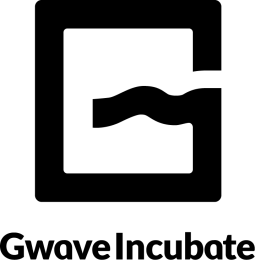 利用申請書(正会員プラン)［ 申 請 者 ］ご  住  所：申 請 者 名：　　　　　　　　　　　　　　　　　印(法人又は個人の実印)GwaveIncubate利用規約に同意した上でご提出下さい。１．申請概要２．代表者情報３．代表者経歴書（１）学歴（２）職務経歴会社名　：事業内容：会社名　：事業内容：（３）自己PR４．事業計画５．資金計画単位：千円６．収支計画単位:千円事業形態□　法 人        □　個 人 事 業 主□　そ の 他 (　　　　　　　　　　　　　　　　　　　　　　　　　　)□　法 人        □　個 人 事 業 主□　そ の 他 (　　　　　　　　　　　　　　　　　　　　　　　　　　)□　法 人        □　個 人 事 業 主□　そ の 他 (　　　　　　　　　　　　　　　　　　　　　　　　　　)商号または屋号（予定を含む）業種法人設立または開業日（予定を含む）平成　・　令和　　　　年　　　　月　　　　日平成　・　令和　　　　年　　　　月　　　　日平成　・　令和　　　　年　　　　月　　　　日登記希望（法人のみ）□ あり　　　　　□ なし□ あり　　　　　□ なし□ あり　　　　　□ なし入居希望年月日令和　　年　   月　　日利用人数名ふりがな氏　　名生年月日昭和・平成　　　　年　　　　月　　　　日　(満　　　　歳)昭和・平成　　　　年　　　　月　　　　日　(満　　　　歳)昭和・平成　　　　年　　　　月　　　　日　(満　　　　歳)自宅住所〒〒〒自宅電話番号　　　－　　　　　－携帯番号　　　－　　　　－年　　月学　　　歴期　　間職務内容平成　　年　　月～平成　　年　　月令和　　年　　月～令和　　年月期　　間職務内容平成　　年　　月～平成　　年　　月令和　　年　　月～令和　　年月起業の動機事業内容製品・サービスの特徴や優位性事業背景（市場分析）自社の強みこれまでの歩みこれからの展望必要な資金必要な資金金額調達方法金額設備資金自己資金設備資金親類者、友人等からの借入(内訳・返済方法)設備資金設備資金合計①　　　　　　        親類者、友人等からの借入(内訳・返済方法)運転資金金融機関からの借入(内訳・返済方法)運転資金運転資金合計②　　　　　　　　　金融機関からの借入(内訳・返済方法)合計　( ① ＋ ② )合計　( ① ＋ ② )合計年度毎(入居年以降)　年度毎(入居年以降)　年度毎(入居年以降)　年度毎(入居年以降)　年度毎(入居年以降)　第1期第2期第3期第4期合計①売上高①売上高②売上原価(仕入高)②売上原価(仕入高)経　 費人件費経　 費賃料経　 費支払利息経　 費その他③経費計③経費計営 業 利 益(①－②－③)営 業 利 益(①－②－③)